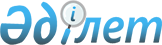 Об утверждении Правил общего водопользования на водных объектах Актюбинской областиРешение Актюбинского областного маслихата от 11 декабря 2015 года № 351. Зарегистрировано Департаментом юстиции Актюбинской области 21 января 2016 года № 4685.
      В соответствии с подпунктом 1) статьи 38 Водного Кодекса Республики Казахстан от 9 июля 2003 года, статьей 364 Кодекса Республики Казахстан от 5 июля 2014 года "Об административных правонарушениях" и пунктом 2-2 статьи 6 Закона Республики Казахстан от 23 января 2001 года "О местном государственном управлении и самоуправлении в Республике Казахстан" Актюбинской областной маслихат РЕШИЛ:
      1. Утвердить прилагаемые к настоящему решению Правила общего водопользования на водных объектах Актюбинской области.
      2. Признать утратившими силу:
      1) решение областного маслихата от 27 июля 2012 года № 45 "О Правилах общего водопользования на водных объектах Актюбинской области" (зарегистрированное в Реестре государственной регистрации нормативных правовых актов за № 3407, опубликованное 21-23 августа 2012 года в газетах "Ақтөбе" и "Актюбинский вестник");
      2) решение областного маслихата от 27 марта 2015 года № 291 "О внесении изменений в решение областного маслихата от 27 июля 2012 года № 45 "О Правилах общего водопользования на водных объектах Актюбинской области" (зарегистрированное в Реестре государственной регистрации нормативных правовых актов за № 4311, опубликованное 20 апреля 2015 года в информационно-правовой системе "Әділет"). 
      3. Настоящее решение вводится в действие по истечении десяти календарных дней после дня его первого официального опубликования. Правила общего водопользования на водных объектах Актюбинской области
      1. Настоящие Правила общего водопользования на водных объектах Актюбинской области (далее - Правила) разработаны в соответствии с подпунктом 1) статьи 38, пунктом 4 статьи 65 Водного Кодекса Республики Казахстан от 9 июля 2003 года, статьей 364 Кодекса Республики Казахстан от 5 июля 2014 года "Об административных правонарушениях", пунктом 2-2 статьи 6 Закона Республики Казахстан от 23 января 2001 года "О местном государственном управлении и самоуправлении в Республике Казахстан" и приказом Министра сельского хозяйства Республики Казахстан от 20 марта 2015 года № 19-1/252 "Об утверждении Типовых правил общего водопользования", зарегистрированным в Реестре государственной регистрации нормативных правовых актов за № 11434.
      2. В настоящих правилах используются следующие основные понятия:
      1) общее водопользование – водопользование, осуществляемое для удовлетворения нужд населения без закрепления водных объектов за отдельными физическими или юридическими лицами и без применения сооружений или технических устройств, влияющих на состояние вод;
      2) гидротехнические сооружения - инженерные сооружения, используемые для управления водными ресурсами, подачи воды водопользователям, водоснабжения и водоотведения, предупреждения вредного воздействия вод; 
      3) водохозяйственные сооружения - искусственно созданные гидротехнические сооружения и устройства с целью регулирования использования и охраны водных ресурсов, водоснабжения, водоотведения и устранения вредного воздействия вод;
      4) хозяйственно-питьевые подземные воды - подземные воды, по своему качеству в естественном состоянии или после обработки отвечающие нормативным требованиям и предназначенные для питьевых и хозяйственных нужд человека либо для производства питьевой продукции;
      5) сточные воды - воды, образующиеся в результате хозяйственной деятельности человека или на загрязненной территории, сбрасываемые в естественные или искусственные водные объекты или на рельеф местности.
      3. Общее водопользование осуществляется для удовлетворения нужд населения без закрепления водных объектов за отдельными физическими или юридическими лицами и без применения сооружений или технических устройств, влияющих на состояние вод.
      4. Специального разрешения для осуществления общего водопользования не требуется.
      5. Не допускается ограничение физическими и юридическими лицами доступа населения к водным объектам общего водопользования путем установления заграждений, охранных пунктов, запрещающих знаков, за исключением случаев, предусмотренных Водным кодексом Республики Казахстан.
      6. Общее водопользование может быть ограничено или запрещено в целях экологической, технической и санитарно-эпидемиологической безопасности населения.
      7. К общему водопользованию относится пользование водными объектами:
      1) для удовлетворения хозяйственно-питьевых целей;
      2) для рекреационных целей, за исключением водных объектов, представляющих потенциальную селевую опасность;
      3) для судоходства и пользования маломерными судами;
      4) для водопоя скота.
      8. Для удовлетворения хозяйственно-питьевых целей забор воды из поверхностных источников осуществляется без применения сооружений или технических устройств, влияющих на состояние вод.
      9. Места для массового отдыха, туризма и спорта на водных объектах и водохозяйственных сооружениях устанавливаются местными исполнительными органами области по согласованию с уполномоченными органами в области использования и охраны водного фонда, водоснабжения, водоотведения, в области охраны окружающей среды, в области санитарно-эпидемиологического благополучия населения с соблюдением экологических требований и безопасности жизни человека.
      10. Поверхностные водные объекты Республики Казахстан, отнесенные к категории судоходных, являются водными путями общего пользования, за исключением случаев, если их использование в этих целях полностью или частично запрещено либо они предоставлены в обособленное пользование.
      Порядок отнесения водных объектов к категории судоходных, утверждение перечня судоходных водных путей, используемых для судоходства, взлета (посадки) воздушных судов, и правил их эксплуатации осуществляются в соответствии с правилами, утверждаемыми в соответствии с пунктом 3 статьи 105 Водного Кодекса Республики Казахстан.
      11. Использование водных объектов для водопоя скота допускается вне зоны санитарной охраны и при наличии водопойных площадок и других устройств, предотвращающих загрязнение и засорение водных объектов.
      12. Местный представительный орган области в ходе очередной или внеочередной сессии маслихата в целях охраны жизни и здоровья граждан, с учетом особенностей региональных условий, правилами общего водопользования определяет места, где не осуществляется купание, забор воды для питьевых и бытовых нужд, водопой скота, катание на маломерных судах и других плавучих средствах на водных объектах, расположенных на территории области.
      Сноска. Пункт 12 – в редакции решения маслихата Актюбинской области от 12.12.2016 № 86 (вводится в действие по истечении десяти календарных дней после дня его первого официального опубликования).
      12-1. В целях охраны жизни и здоровья граждан, определить места, где запрещены купание на водных объектах расположенных на территории Актюбинской области согласно приложению к настоящим Правилам.
      Сноска. Правила дополнены пунктом 12-1 в соответствии с решением маслихата Актюбинской области от 19.06.2019 № 433 (вводится в действие по истечении десяти календарных дней после дня его первого официального опубликования); в редакции решения Актюбинского областного маслихата от 05.07.2023 № 45 (вводится в действие по истечении десяти календарных дней после дня его первого официального опубликования).

      13. Воду водоема в местах массового скопления населения необходимо подвергать химическому и микробиологическому исследованию ежегодно, перед началом купального сезона не менее двух раз по химическим и микробиологическим показателям.

      В период купального сезона вода водоема подвергается химическому и микробиологическому исследованию не реже двух раз в месяц (проба отбирается не менее чем в двух точках). Вода отбирается на расстоянии один километр (далее - км) вверх по течению от зоны купания на водотоках и на расстоянии 0,1-1,0 км в обе стороны от нее на водоемах, а также в границах зоны купания.

      14. Границы поверхностности воды, предназначенные для купания, обозначаются красными плавучими сигналами.

      15. Местный исполнительный орган области осуществляет информирование населения о состоянии водных объектов, систем водоснабжения и водоотведения, находящихся на территории области.

      Сноска. Пункт 15 – в редакции решения маслихата Актюбинской области от 12.12.2016 № 86 (вводится в действие по истечении десяти календарных дней после дня его первого официального опубликования).

      16. Для объявления условий или запрета общего водопользования, водопользователь, осуществляющий обособленное или совместное водопользование, вносит в местные представительные органы областей предложение, с обоснованием необходимости установления условий или запрета общего водопользования.

      16-1. Местный представительный орган области в ходе очередной или внеочередной сессии маслихата принимает соответствующее решение по установлению условий или запрета общего водопользования и направляет его водопользователю в течение трех рабочих дней.

      Сноска. Правила дополнены пунктом 16-1 в соответствии с решением маслихата Актюбинской области от 12.12.2016 № 86 (вводится в действие по истечении десяти календарных дней после дня его первого официального опубликования).

      17. Объявленные условия или запреты общего водопользования не должны ограничивать осуществление общего водопользования для удовлетворения хозяйственно-питьевых целей.

      Сноска. Пункт 17 – в редакции решения маслихата Актюбинской области от 12.12.2016 № 86 (вводится в действие по истечении десяти календарных дней после дня его первого официального опубликования).

      17-1. После получения положительного решения от местного представительного органа области водопользователь через средства массовой информации, а также посредством специальных информационных знаков обеспечивает оповещение населения о недопущении купания и других условиях осуществления общего водопользования.

      Сноска. Правила дополнены пунктом 17-1 в соответствии с решением маслихата Актюбинской области от 12.12.2016 № 86 (вводится в действие по истечении десяти календарных дней после дня его первого официального опубликования).

      18. При использовании водных объектов для общего водопользования физическим и юридическим лицам необходимо:

      1) бережно использовать водные объекты;

      2) соблюдать установленный режим использования водного объекта;

      3) соблюдать меры безопасности при проведении культурных, спортивных и иных мероприятий на водных объектах;

      4) поддерживать водные объекты и прилегающую территорию соответствующим санитарным нормам состояний, не засорять бытовыми, строительными и другими отходами, своевременно осуществлять мероприятия по предупреждению и устранению захламления прилегающей территории.

      19. При использовании водных объектов общего водопользования не допускаются:

      1) загрязнение и засорение водного объекта;

      2) стирка белья и купание животных в местах, предназначенных для купания;

      3) купание в местах, где не выставлены специальные информационные знаки с предупреждающими или запрещающими надписями;

      4) самовольное снятие, повреждение или уничтожение специальных информационных знаков;

      5) хранение на территории горюче-смазочных материалов;

      6) осуществление заправки топливом, мойки и ремонта транспорта;

      7) оставлять на водных объектах и в непосредственной близости от них несовершеннолетних детей без присмотра взрослых.

 Запрещенные места для купания на водных объектах, расположенных на территории Актюбинской области
      Сноска. Правила дополнены приложением в соответствии с решением Актюбинского областного маслихата от 05.07.2023 № 45 (вводится в действие по истечении десяти календарных дней после дня его первого официального опубликования).
					© 2012. РГП на ПХВ «Институт законодательства и правовой информации Республики Казахстан» Министерства юстиции Республики Казахстан
				
      Председатель сессииобластного маслихата

Секретарьобластного маслихата

      Л. ЖАЗЫКОВА

С. КАЛДЫГУЛОВА
Утверждены
решением областного маслихата
от 11 декабря 2015 года № 351Приложение к Правилам общего 
водопользования на водных 
объектах Актюбинской области
№
Наименование водного объекта
Местоположение водного объекта
Места на водных объектах (координаты широты и долготы)
Места на водных объектах (координаты широты и долготы)
Расстояние между координатами
Ограничения общего водопользования
№
Наименование водного объекта
Местоположение водного объекта
Начало координата
Конец координаты
Расстояние между координатами
Ограничения общего водопользования
город Актобе
город Актобе
город Актобе
город Актобе
город Актобе
город Актобе
город Актобе
1
река Илек
в районе карьера жилого массива Орлеу
50.350715 ºN
57.154336 ºE
50.347476 ºN
57.154208 ºE
700 метров
Не осуществляется купание
2
река Илек
в районе моста Понтон жилого массива Орлеу
(справа)
50.339004 ºN
57.156234 ºE
50.332046 ºN
57.159516 ºE
1500 метров
Не осуществляется купание
3
река Илек
в районе моста Понтон жилого массива Орлеу
(слева)
50.338882 ºN
57.155323 ºE
50.332678 ºN
57.157405 ºE
1500 метров
Не осуществляется купание
4
река Илек
от моста жилого массива Орлеу до пляжа "Болашак"
50.332191 ºN
57.158714 ºE
50.330588 ºN
57.169571 ºE
3000 метров
Не осуществляется купание
5
река Илек
от пляжа "Болашак" до реки Песчанки-3
50.328870 ºN
57.171204 ºE
50.327384 ºN
57.173071 ºE
1300 метров
Не осуществляется купание
6
река Илек
садоводческие коллективы Локомотивное депо-11 и АЗХС-2
50.326931 ºN
57.173727 ºE
50.324027 ºN
57.188189 ºE
2200 метров
Не осуществляется купание
7
река Илек
Со стороны жилого массива Кирпичный, возле большой поляны
50.323374 ºN
57.190564 ºE
50.32086ºN
57.20519 ºE
1620 метров
Не осуществляется купание
8
река Илек
В районе садоводческих коллективов Вишневый сад и Абрикос
50.318011 ºN 57.203056 ºE
50.309786 ºN 57.218051 ºE
3000 метров
Не осуществляется купание
9
река Жинишке
жилой массив Жанаконыс
50.299860 ºN
57.076213 ºE
50.290589 ºN
57.047775 ºE
700 метров
Не осуществляется купание
10
река Каргалы
Под мостом с права от жилого массива Акжар-1
50.330995 ºN
57.338101 ºE
50.32827 ºN
57.33099 ºE
1600 метров
Не осуществляется купание
11
река Каргалы
жилой массив Каргалы
50.328708 ºN
57.331612 ºE
50.324595 ºN
57.317606 ºE
3400 метров
Не осуществляется купание
12
река Каргалы
жилые массивы Каргалы и Акжар
50.337991 ºN
57.315120 ºE
50.325184 ºN
57.314267 ºE
2600 метров
Не осуществляется купание
13
река Каргалы
садоводческий коллектив Строитель
50.307724 ºN 
57.251206 ºE
50.306184 ºN
57.229175 ºE
1900 метров
Не осуществляется купание
14
река Сазды
по улице Маншук Маметовой
50.293553 ºN
57.196339 ºE
50.276497 ºN
57.186211 ºE
1400 метров
Не осуществляется купание
15
река Сазды
садоводческий коллектив Лесное
50.337019 ºN
57.110692 ºE
50.334965 ºN
57.113718 ºE
2100 метров
Не осуществляется купание
16
река Сазды
садоводческий коллектив Локомотивное депо-10
50.235576 ºN
57.151247 ºE
50.225988 ºN
57.130948 ºE
2300 метров
Не осуществляется купание
17
река Жаман- Каргалы
жилой массив Кызылжар
50.339404 ºN
57.386185 ºE
50.32203 ºN
57.40706 ºE
50.32412 ºN
57.4065ºE
50.337517 ºN
57.393218 ºE
1000 метров
800 метров
Не осуществляется купание
18
река Жаман- Каргалы
жилой массив Беккулбаба
50.311110 ºN
57.556265 ºE
50.304039 ºN
57.553347 ºE
1100 метров
Не осуществляется купание
Айтекебийский район
Айтекебийский район
Айтекебийский район
Айтекебийский район
Айтекебийский район
Айтекебийский район
Айтекебийский район
1
река Иргиз
село Темирбека Жургенова
50.444200ºN 60.515460ºE
50.439811ºN 60.503634ºE
500 метров
Не осуществляется купание
2
река Иргиз
село Темирбека Жургенова
50.439811ºN 60.503634ºE
50.442645ºN 60.477600ºE
500 метров
Не осуществляется купание
3
река Иргиз
село Темирбека Жургенова
50.442645ºN 60.477600ºE
50.435403ºN 60.463552ºE
1000 метров
Не осуществляется купание
4
река Иргиз
село Темирбека Жургенова
50.435403ºN 60.463552ºE
50.433765ºN 60.426617ºE
200 метров
Не осуществляется купание
5
река Иргиз
село Талдысай
50.455777ºN 60.358782ºE
50.467222ºN 60.305577ºE
1000 метров
Не осуществляется купание
6
река Иргиз
село Жамбыл
50.554771ºN 60.181033ºE
50.595737ºN 60.214336ºE
500 метров
Не осуществляется купание
7
река Иргиз
село Жамбыл
50.606473ºN 60.206358ºE
50.627071ºN 60.208694ºE
500 метров
Не осуществляется купание
8.
река Баксайыс
село Аралтобе
50.172614ºN 60.146827ºE
50.176633ºN 60.109283ºE
500 метров
Не осуществляется купание
9
река Баксайыс
село Аралтобе
50.172586ºN 60.149281ºE
50.159365ºN 60.154422ºE
500 метров
Не осуществляется купание
10
река Баксайыс
село Аралтобе
50.159365ºN 60.154422ºE
50.134645ºN 60.177991ºE
500 метров
Не осуществляется купание
11
река Иргиз
село Аралтобе
50.181960ºN 60.211094ºE
50.208406ºN 60.318048ºE
500 метров
Не осуществляется купание
12
река Иргиз
село Аралтобе
50.181960ºN 60.211094ºE
50.152648ºN 60.185958ºE
500 метров
Не осуществляется купание
13
река Иргиз
село Кызылту
50.017677ºN 60.177487ºE
49.971716ºN 60.164035ºE
100 метров
Не осуществляется купание
14
река Иргиз
село Аралтогай
49.847200ºN 60.086417ºE
49.818805ºN 60.076615ºE
500 метров
Не осуществляется купание
15
река Иргиз
село Киякты
49.704162ºN 60.149930ºE
49.668728ºN 60.179186ºE
1000 метров
Не осуществляется купание
16
река Иргиз
село Улгайсын
49.545216ºN 60.282966ºE
49.500593ºN 60.298644ºE
500 метров
Не осуществляется купание
17
река Иргиз
село Милы
49.387428ºN 60.203845ºE
49.372965ºN 60.205127ºE
500 метров
Не осуществляется купание
18
река Улы Талдык
село Толыбай
49.077097ºN 59.859397ºE
49.077103ºN 59.862451ºE
500 метров
Не осуществляется купание
19
река Толыбай
село Толыбай
50.529406ºN 62.257689ºE
50.575874ºN 62.236763ºE
350 метров
Не осуществляется купание
20
река Толыбай
село Толыбай
50.575874ºN 62.236763ºE
50.617721ºN 62.157760ºE
350 метров
Не осуществляется купание
21
река Жантай
село Толыбай
50.489402ºN 62.307397ºE
50.476083ºN 62.227341ºE
20 метров
Не осуществляется купание
22
Плотина "Теренсай"
село Теренсай
51.053911ºN 61.640038ºE
51.043503ºN 61.626822ºE
500 метров
Не осуществляется купание
Алгинский район
Алгинский район
Алгинский район
Алгинский район
Алгинский район
Алгинский район
Алгинский район
1
город Алга
Пляж "Масло завод"
49.890825 ºN
57.349793 ºE
49.890998 ºN
57.349610 ºE
25 метров
Не осуществляется купание
2
город Алга
жилой массив Подхоз
49.904011 ºN
57.356568 ºE
49.904326 ºN
57.356692 ºE
50 метров
Не осуществляется купание
3
город Алга
жилой массив Подхоз
49.904731 ºN
57.356997 ºE
49.904933 ºN
57.356921 ºE
20 метров
Не осуществляется купание
4
село Тамды
село Тамды
49.816387ºN
57.353376 ºE
49.816213 ºN
57.352572 ºE
132 метров
Не осуществляется купание
5
село Тамды
село Тамды
49.807036 ºN
57.345831 ºE
49.806791 ºN
57.345907 ºE
51 метров
Не осуществляется купание
6
сельский округ Бестамак
вдоль территории товарищество с ограниченной ответственностью "АкКус-Актобе"
50.027262 ºN
57.365427 ºE
50.027634 ºN
57.365650 ºE
50 метров
Не осуществляется купание
7
село Карахобда
село Карахобда
50.045657 ºN
56.693267 ºE
50.045288 ºN
56.693350 ºE
50 метров
Не осуществляется купание
Байганинский район
Байганинский район
Байганинский район
Байганинский район
Байганинский район
Байганинский район
Байганинский район
1
река Жем
село Миялы
47.170540 ºN 55.360015 ºE
47.172001 ºN 55.360172 ºE
452 метров
Не осуществляется купание
2
река Жем
село Жаркамыс
47.556304 ºN 56.273364 ºE
47.556233 ºN 56.275472 ºE
437 метров
Не осуществляется купание
3
река Жем
село Кемерши
48.042595 ºN 56.458223 ºE
48.042584 ºN 56.461587 ºE
131 метров
Не осуществляется купание
4
река Сагыз
село Алтай батыр
48.134892 ºN 55.468472 ºE
48.133593 ºN 55.467295 ºE
469 метров
Не осуществляется купание
5
река Сагыз
село Баршакум
48.044883 ºN 55.342085 ºE
48.045292 ºN 55.342589 ºE
164 метров
Не осуществляется купание
6
река Сагыз
село Коптогай
48.040815 ºN 55.223456 ºE
48.041925 ºN 55.222546 ºE
391 метров
Не осуществляется купание
Каргалинский район
Каргалинский район
Каргалинский район
Каргалинский район
Каргалинский район
Каргалинский район
Каргалинский район
1
карьер "Восточка"
село Бадамша
50.58271 ºN 58.27671°E
50.58281 ºN 58.27681°E
14 метров
Не осуществляется купание
2
карьер "Восточка"
село Бадамша
50.58292 ºN 58.27693°E
50.58333 ºN 58.27718°E
49 метров
Не осуществляется купание
3
карьер "Восточка"
село Бадамша
50.58366 ºN 58.27724°E
50.58466 ºN 58.27824°E
15 метров
Не осуществляется купание
4
карьер "Восточка"
село Бадамша
50.58137 ºN 58.27509°E
50.58147 ºN 58.27607°E
7 метров
Не осуществляется купание
5
карьер "Восточка"
село Бадамша
50.5868 ºN 58.27072°E
50.58726 ºN 58.27082°E
52 метров
Не осуществляется купание
6
карьер "Восточка"
село Бадамша
50.58736 ºN 58.27081°E
50.58777 ºN 58.27078°E
46 метров
Не осуществляется купание
7
карьер "Депо"
село Бадамша
50.54886 ºN 58.26363°E
50.54860ºN 58.26331°E
37 метров
Не осуществляется купание
8
карьер "Депо"
село Бадамша
50.5483 ºN 58.26295°E
50.54804 ºN 58.26265°E
36 метров
Не осуществляется купание
9
карьер "Депо"
село Бадамша
50.54226 ºN 58.26072°E
50.54183 ºN 58.26111°E
55 метров
Не осуществляется купание
10
карьер "Депо"
село Бадамша
50.53977 ºN 58.27427°E
50.54008 ºN 58.2757°E
107 метров
Не осуществляется купание
11
карьер "Подстанция"
село Бадамша
50.55556 ºN 58.25632°E
50.55552 ºN 58.25663°E
22 метров
Не осуществляется купание
12
карьер "Подстанция"
село Бадамша
50.55784 ºN 58.25997°E
50.55737 ºN 58.2601°E
53 метров
Не осуществляется купание
13
карьер "Черепашка"
село Бадамша
50.54172 ºN 58.25815°E
50.54162 ºN 58.25916°E
72 метров
Не осуществляется купание
14
карьер "Чугаевка"
село Кемпирсай
50.66467 ºN 58.21702°E
50.66338 ºN 58.22168°E
358 метров
Не осуществляется купание
15
река Куагаш
село Жосалы –
село Кемпирсай
50.64777 ºN 58.27155°E
50.65193 ºN 58.27543°E
537 метров
Не осуществляется купание
16
река Тарангул
село Кос-Истек
50.75612 ºN 57.87117°E
50.75283 ºN 57.87692°E
545 метров
Не осуществляется купание
17
река Кос-Истек
село Кос-Истек
50.73491 ºN 57.88761°E
50.73002 ºN 57.88608°E
554 метров
Не осуществляется купание
18
плотина "Бам"
село Ащылысай
50.86513 ºN 58.2847°E
50.86375 ºN 58.2941°E
677 метров
Не осуществляется купание
19
плотина "Бам"
село Ащылысай
51.02202ºN
58.41345°E
51.01440ºN
58.41817°E
909 метров
Не осуществляется купание
20
река Каргалы
село Шамши Калдаякова - село Петропавловка
50.58544 ºN 57.54016°E
50.58565 ºN 57.54654°E
451 метров
Не осуществляется купание
21
плотина "Кульбай"
село Степное
50.77305 ºN 58.68665°E
50.77577 ºN 58.69926°E
937 метров
Не осуществляется купание
22
плотина "Сазды"
село Степное
50.71255 ºN 58.67051°E
50.71527 ºN 58.67455°E
415 метров
Не осуществляется купание
23
река Каргалы
село Петропавловка
50.53318 ºN 57.46944°E
50.53825 ºN 57.47562°E
713 метров
Не осуществляется купание
Иргизский район
Иргизский район
Иргизский район
Иргизский район
Иргизский район
Иргизский район
Иргизский район
1
река Иргиз
село Карасай
49.101010 ºN
60.295755°E
49.104214 ºN
60.320630°E
500 метров
Не осуществляется купание
2
река Иргиз
село Иргиз
48.627972 ºN
61.25992°E
48.644408 ºN
61.232886°E
500 метров
Не осуществляется купание
3
река Торгай
село Мамыр
48.953216 ºN
62.405089°E
48.945979 ºN
62.403005°E
600 метров
Не осуществляется купание
4
река Торгай
село Белшер
48.781897 ºN
62.284444°E
48.775931 ºN
62.288903°E
500 метров
Не осуществляется купание
5
река Торгай
село Нура
48.895164 ºN
62.301715°E
48.901919 ºN
62.308855°E
700 метров
Не осуществляется купание
6
река Улькаяк
село Дукен
48.954212 ºN
62.009822°E
48.952062 ºN
62.010517°E
500 метров
Не осуществляется купание
7
река Иргиз
село Курылыс
48.639731 ºN
60.740413°E
48.640078 ºN
60.742638°E
600 метров
Не осуществляется купание
8
река Иргиз
село Акши
48.675009 ºN
61.009881°E
48.679935 ºN
61.021754°E
800 метров
Не осуществляется купание
9
река Иргиз
село Аманкол
48.525787 ºN
61.420384°E
48.521431 ºN
61.406415°E
400 метров
Не осуществляется купание
10
река Иргиз
село Иргиз
48.623071 ºN
61.264013°E
48.622591 ºN
61.264697°E
600 метров
Не осуществляется купание
11
река Иргиз
село Иргиз
48.614524 ºN
61.279099°E
48.612528 ºN
61.275084°E
400 метров
Не осуществляется купание
Мартукский район
Мартукский район
Мартукский район
Мартукский район
Мартукский район
Мартукский район
Мартукский район
1
река Илек
плотина на территории села Кумсай
50.695041ºN
56.591036°E
50.711132 ºN
56.531984°E
1500 метров
Не осуществляется купание
2
река Илек
территория старого моста в селе Мартук
50.681524ºN
56.472955°E
50.691790 ºN
56.469921°E
500 метров
Не осуществляется купание
3
река Илек
территория старого моста в селе Мартук
50.694405 ºN
56.465551°E
50.704630 ºN
56.456017°E
200 метров
Не осуществляется купание
4
река Илек
вдоль переправы села Каратогай
50.597946 ºN56.836239°E
50.600488 ºN
56.804315°E
200 метров
Не осуществляется купание
5
Плотина "Казанка-1"
внутри села Казан
50.776578 ºN
56.560999°E
50.777498 ºN
56.562759°E
300 метров
Не осуществляется купание
6
Плотина "Казанка-2"
за коммунальным пляжем в селе Казан
50.774335 ºN
56.587511°E
50.775206 ºN
56.596902°E
100 метров
Не осуществляется купание
Мугалжарский район
Мугалжарский район
Мугалжарский район
Мугалжарский район
Мугалжарский район
Мугалжарский район
Мугалжарский район
1
река Ойыл
село Талдысай
49.415083 ºN
56.744128°E
49.388645 ºN
56.724515°E
2000 метров
Не осуществляется купание
2
река Колденентерен
село Журын
49.273852 ºN
57.639131°E
49.243040 ºN
57.645879°E
2000 метров
Не осуществляется купание
3
река Карасу
село Ащысай
49.435541 ºN
58.296384°E
49.435342 ºN
58.307603°E
2500 метров
Не осуществляется купание
4
река Аксу
село Ащысай
49.618466 ºN 58.365005°E
49.617886 ºN
58.376373°E
2000 метров
Не осуществляется купание
5
озеро Сабындыкуль
село Ащысай
49.416985 ºN
58.185835°E
49.418734 ºN
58.202838°E
1000 метров
Не осуществляется купание
6
река Жем
село Егиндибулак
49.179372 ºN
58.442096°E
49.169055 ºN
58.429164°E
2000 метров
Не осуществляется купание
7
река Илек
село Аккемир
49.665527 ºN
57.340711°E
49.655716 ºN
57.349725°E
1000 метров
Не осуществляется купание
8
река Орь
село Кумсай
49.491884 ºN
58.525888°E
49.481126 ºN
58.517429°E
1000 метров
Не осуществляется купание
9
река Жем
село Батпаккол
48.555452 ºN
57.548305°E
48.553516 ºN
57.590201°E
1500 метров
Не осуществляется купание
10
река Темир
село Енбек
49.364964 ºN
57.249026°E
49.356504 ºN
57.225273°E
1500 метров
Не осуществляется купание
11
река Темир
село Енбек
49.342206 ºN
57.113450°E
49.340814 ºN
57.083462°E
1500 метров
Не осуществляется купание
12
река Ойыл
село Талдысай
49.560219 ºN
56.745847°E
49.554026 ºN
56.752604°E
800 метров
Не осуществляется купание
13
река Темир
село Енбек
49.555991 ºN
57.021985°E
49.547130 ºN
57.021002°E
1000 метров
Не осуществляется купание
14
река Илек
село Аккемир
49.669752 ºN
57.339040°E
49.673251 ºN
57.337584°E
600 метров
Не осуществляется купание
15
река Илек
село Аккемир
49.633898 ºN
57.366582°E
49.621343 ºN
57.372190°E
1000 метров
Не осуществляется купание
16
река Каракемир
село Журын
49.284794 ºN
57.632719°E
49.311246 ºN
57.640977°E
1000 метров
Не осуществляется купание
17
река Караколь
село Каракол
49.269778 ºN
57.998460°E
49.265787 ºN
57.987403°E
800 метров
Не осуществляется купание
18
река Жем
город Жем
48.784808 ºN
58.063951°E
48.771902 ºN
58.058868°E
1000 метров
Не осуществляется купание
19
река Жем
село Кумжарган
48.602290 ºN
57.882728°E
48.590771 ºN
57.887223°E
800 метров
Не осуществляется купание
20
река Жем
село Кумжарган
48.529794 ºN
57.459392°E
48.533040 ºN
57.487573°E
1000 метров
Не осуществляется купание
21
река Жем
Село Батпаккол
48.519399 ºN
57.431537°E
48.531928 ºN
57.435646°E
800 метров
Не осуществляется купание
22
река Жем
село Егиндибулак
49.227581 ºN
58.517907°E
49.227508 ºN
58.557842°E
1000 метров
Не осуществляется купание
23
река Илек
село Жарык
49.538679 ºN
57.540558°E
49.539471 ºN
57.567479°E
1000 метров
Не осуществляется купание
24
река КолдененТерен
село Журын
49.130295 ºN
57.604410°E
49.122047 ºN
57.612792°E
1000 метров
Не осуществляется купание
Темирский район
Темирский район
Темирский район
Темирский район
Темирский район
Темирский район
Темирский район
1
река Темир
село Кенкияк
48.617330°N 57.126554°E
48.613722 0°N 57.141086°E
489 метров
Не осуществляется купание
2
река Темир
село Кенкияк
48.613916 °N 57.133626°E
48.614526°N 57.139020°E
581 метров
Не осуществляется купание
3
река Темир
село Кенкияк
48.614320 °N 57.143432°E
48.610934°N 57.148157°E
458 метров
Не осуществляется купание
4
река Темир
город Темир
49.153982°N 57.125683°E
49.157076°N 57.123961°E
354 метров
Не осуществляется купание
5
река Шиели
село Шитубек
49.091299°N 56.603019°E
49.090260°N 56.605190°E
367 метров
Не осуществляется купание
6
река Шиели
поселок Шубаркудык
49.114668°N 56.459986°E
49.110151°N 56.465532°E
513 метров
Не осуществляется купание
7
река Шиели
поселок Шубаркудык
49.118842°N 56.458404°E
49.119068°N 56.455954°E
292 метров
Не осуществляется купание
8
река Шиели
поселок Шубаркудык
49.136707°N 56.430772°E
49.146004°N 56.417380°E
783 метров
Не осуществляется купание
9
река Шиели
поселок Шубаркудык
49.122595°N 56.416039°E
49.121495°N 56.454441°E
475 метров
Не осуществляется купание
10
река Уил
поселок Шубаркудык
49.222299°N 56.453068°E
49.222255°N 56.461589°E
617 метров
Не осуществляется купание
11
река Уил
поселок Шубаркудык
49.233440°N 56.500803°E
49.235015°N 56.5028705°E
478 метров
Не осуществляется купание
12
река Уил
поселок Шубаркудык
49.156770°N 56.213458°E
49.153802°N 56.212737°E
361 метров
Не осуществляется купание
13
река Уил
село Алтыкарасу
49.213658°N 55.867051°E
49.216412°N 55.860001°E
638 метров
Не осуществляется купание
14
река Уил
село Алтыкарасу
49.217600°N 55.860089°E
49.223450°N 55.870096°E
529 метров
Не осуществляется купание
15
река Уил
село Алтыкарасу
49.228782°N 55.832690°E
49.234455°N 55.832839°E
786 метров
Не осуществляется купание
16
река Уил
село Алтыкарасу
49.243272°N 55.818571°E
49.249610°N 55.811733°E
817 метров
Не осуществляется купание
Уилский район
Уилский район
Уилский район
Уилский район
Уилский район
Уилский район
Уилский район
1
река Уил
село Уил
49.106431414637726°N
54.63844299316407 ºE
49.1060099910564°N
54.63899016380311 ºE
187 метров
Не осуществляется купание
2
река Уил
село Уил
49.103368988453276°N
54.64972972869874 ºE
49.10305992577062°N
54.652057886123664 ºE
61 метров
Не осуществляется купание
3
река Уил
село Уил
49.09850102762083°N
54.68856811523438 ºE
49.09808656156885°N
54.68788146972657 ºE
68 метров
Не осуществляется купание
4
река Уил
село Уил
49.04867006939826°N
54.6921730041504 ºE
49.04686987832716°N
54.69062805175782 ºE
229 метров
Не осуществляется купание
5
река Уил
село Уил
49.059976029186586°N
54.67989921569825 ºE
49.05901990327289°N
54.681529998779304 ºE
159 метров
Не осуществляется купание
6
река Курдакты
село Кумжарган
49.13679960399857°N
54.989147186279304 ºE
49.13494644856913°N
54.98974800109864 ºE
210 метров
Не осуществляется купание
7
река Уил
село Каратал
48.96646999395577°N
54.738693237304695 ºE
48.96421602714818°N
54.738693237304695 ºE
250 метров
Не осуществляется купание
8
река Уил
село Каратал
48.928589829586116°N
54.69131469726563 ºE
48.92430395329745°N
54.69165802001954 ºE
477 метров
Не осуществляется купание
9
река Уил
село Каратал
49.00274483644453°N
54.71581935882569 ºE
49.00215361053945°N
54.71363067626954 ºE
172 метров
Не осуществляется купание
10
река Уил
село Амангелди
48.853646831055556°N
54.53922271728516 ºE
48.85359035574604°N
54.54162597656251 ºE
175 метров
Не осуществляется купание
11
река Уил
село Коптогай
48.88574273202369°N
54.38378334045411 ºE
48.88554519491429°N
54.385414123535156 ºE
121 метров
Не осуществляется купание
12
река Уил
село Коптогай
48.896352150148275°N
54.37352657318115 ºE
48.895167167261256°N
54.37421321868897 ºE
141 метров
Не осуществляется купание
13
река Уил
село Шубарши
48.917987254592525°N
54.31554794311524 ºE
48.91708480384722°N
54.31159973144531 ºE
305 метров
Не осуществляется купание
14
река Уил
село Конырат
49.46466565503903°N
54.94297027587891 ºE
49.46354998609306°N
54.94451522827149 ºE
166 метров
Не осуществляется купание
15
река Уил
село Кемер
49.50224884609353°N
54.85748291015626 ºE
49.50024216453777°N
54.86074447631837 ºE
324 метров
Не осуществляется купание
16
река Уил
село Кемер
49.46516769777673°N
54.85499382019044 ºE
49.46410782374151°N
54.85447883605958 ºE
123 метров
Не осуществляется купание
17
река Уил
село Кемер
49.47688056796211°N
54.83516693115235 ºE
49.475876717399686°N
54.837055206298835 ºE
176 метров
Не осуществляется купание
18
река Уил
село Кемер
49.44742573400912°N
54.86591577529908 ºE
49.44904397798823°N
54.86598014831544 ºE
179 метров
Не осуществляется купание
19
река Уил
село Косем
49.46533504421279°N
54.99137878417969 ºE
49.46488878577976°N
54.99193668365479 ºE
64 метров
Не осуществляется купание
20
река Кайынды
село Акжар
49.5606295127866°N
55.26612281799317 ºE
49.55940468090363°N
55.265779495239265 ºE
138 метров
Не осуществляется купание
21
река Кайынды
село Акжар
49.60715036117516°N
55.31702041625977 ºE
49.607039120208825°N
55.31461715698243 ºE
173 метров
Не осуществляется купание
Кобдинский район
Кобдинский район
Кобдинский район
Кобдинский район
Кобдинский район
Кобдинский район
Кобдинский район
1
река Кобда
село Кобда
50.158285°N
55.650423 ºE
50.156719°N
55.657543E
582 метров
Не осуществляется купание
2
река Кобда
село Кобда
50.157215°N
55.659669 ºE
50.162233°N
55.665590 ºE
721 метров
Не осуществляется купание
3
река Кобда
село Кобда
50.162233°N
55.665590 ºE
50.165521°N
55.673268 ºE
601 метров
Не осуществляется купание
4
река Кобда
село Кобда
50.165521°N
55.673268E
50.160384°N
55.682598E
896 метров
Не осуществляется купание
5
река Кобда
село Кобда
50.160384°N
55.682598 ºE
50.155116°N
55.696385 ºE
920 метров
Не осуществляется купание
6
река Кобда
село Кобда
50.155116°N
55.696385 ºE
50.147790°N
55.692698 ºE
1537 метров
Не осуществляется купание
7
река Кобда
село Жарык
50.433731°N
55.328584 ºE
50.435017°N
55.324498 ºE
474 метров
Не осуществляется купание
8
река Кобда
село Жарык
50.435017°N
55.324498 ºE
50.436704°N
55.318346 ºE
313 метров
Не осуществляется купание
9
река Кобда
село Жарык
50.436704°N
55.318346 ºE
50.438158°N
55.314552 ºE
92 метров
Не осуществляется купание
10
река Кобда
село Жарык
50.438799°N
55.313724 ºE
50.442696°N
55.314014 ºE
433 метров
Не осуществляется купание
11
река Кобда
село Кызылжар
50.749193°N
54.958435 ºE
50.754623°N
54.954144 ºE
674 метров
Не осуществляется купание
12
река Кобда
село Кызылжар
50.756858°N
54.952624 ºE
50.761627°N
54.951907 ºE
270 метров
Не осуществляется купание
13
река Кобда
село Кызылжар
50.761627°N
54.951907 ºE
50.767090°N
54.953719 ºE
532 метров
Не осуществляется купание
14
река Кобда
село Жиренкопа
50.848834°N
54.850855 ºE
50.848621°N
54.842976 ºE
134 метров
Не осуществляется купание
15
река Кобда
село Жиренкопа
50.848621°N
54.842976 ºE
50.850495°N
54.836015 ºE
553 метров
Не осуществляется купание
16
река Кобда
село Жиренкопа
50.850495°N
54.836015 ºE
50.853975°N
54.831020 ºE
531 метров
Не осуществляется купание
17
река Батпакты
село Егиндибулак
49.816645°N
55.130389 ºE
49.814435°N
55.135349 ºE
26 метров
Не осуществляется купание
18
река Батпакты
село Егиндибулак
49.814456°N
55.135716 ºE
49.813594°N
55.138360 ºE
212 метров
Не осуществляется купание
19
река Саукаиын
село И. Билтабанова
50.007694°N
55.652494 ºE
50.008694°N
55.653494 ºE
1 676 метров
Не осуществляется купание
20
река Саукаиын
село И. Билтабанова
50.007694°N
55.652494 ºE
50.031965°N
55.680404 ºE
1 728 метров
Не осуществляется купание
21
река Кобда
село Алия
50.211308°N
56.218417 ºE
50.217759°N
55.213718 ºE
791 метров
Не осуществляется купание
22
река Кобда
село Алия
50.218427°N
56.212641 ºE
50.222211°N
56.207351 ºE
671 метров
Не осуществляется купание
Хромтауский район
Хромтауский район
Хромтауский район
Хромтауский район
Хромтауский район
Хромтауский район
Хромтауский район
1
карьер
"Кубинка -1"
город Хромтау
50. 283390ºN 58.383681ºE
50.283109ºN 58.384656ºE
110 метров
Не осуществляется купание
2
Карьер
"Кубинка - 2"
город Хромтау
50.295344ºN 58.367008ºE
50.294486ºN 58.367113ºE
50 метров
Не осуществляется купание
3
Карьер № 1
город Хромтау
50.295940ºN 58.367716ºE
50.296960ºN 58.367979ºE
70 метров
Не осуществляется купание
4
Карьер № 2
город Хромтау
50.442645ºN 60.477600ºE
50.435403ºN 60.463552ºE
1 610 метров
Не осуществляется купание
5
Карьер № 3
город Хромтау
50.299142ºN
58.371359ºE
50.299690ºN
58.371669ºE
50 метров
Не осуществляется купание
6
1 мост реки Жарлыбутак
автомобильная дорога Самара-Шымкент
50.234165ºN
58.280609ºE
50.234531ºN
58.278850ºE
200 метров
Не осуществляется купание
7
2 мост реки Сарымырза
автомобильная дорога Самара-Шымкент
50.233001ºN
58.283538ºE
50.233220ºN
58.282929ºE
70 метров
Не осуществляется купание
8
река Ойсылкара
село Абай
50.186479ºN
58.331116ºE
50.185945ºN
58.313667ºE
1 940 метров
Не осуществляется купание
9
плотина "Абай"
село Абай
50.192752ºN
58.313901ºE
50.195279ºN
58.319535ºE
640 метров
Не осуществляется купание
10
река Орь
село Богетсай
50.225480ºN
59.592235ºE
50.228510ºN
59.613112ºE
2 330 метров
Не осуществляется купание
11
река Ойсылкара
село Копа
49.945321ºN
59.124576ºE
49.964654ºN
59.163456ºE
4 460 метров
Не осуществляется купание
12
река Орь
село Коктау
50.465756ºN
59.095789ºE
50.486879ºN
59.210345ºE
2 790 метров
Не осуществляется купание
Шалкарский район
Шалкарский район
Шалкарский район
Шалкарский район
Шалкарский район
Шалкарский район
Шалкарский район
1
озеро Шалкар
город Шалкар
(место "Шлюз")
47.791342ºN 59.585305ºE
47.788907ºN 59.580777ºE
502 метров
Не осуществляется купание
2
озеро Шалкар
город Шалкар
(место "Насосный №1")
47.788907ºN 59.580777ºE
47.789500ºN 59.565727ºE
642 метров
Не осуществляется купание
3
озеро Шалкар
город Шалкар
(место "Насосный №2")
47.789500ºN 59.565727ºE
47.789438ºN 59.565586ºE
541 метров
Не осуществляется купание
4
озеро Шалкар
город Шалкар
(место "Насосный лагерь")
47.789438ºN 59.565586ºE
47.792120ºN 59.561836ºE
341 метров
Не осуществляется купание
5
озеро Шалкар
город Шалкар
(место "Лагерь Нурсат")
47.792120ºN 59.561836ºE
47.797911ºN 59.562171ºE
521 метров
Не осуществляется купание
6
озеро Шалкар
город Шалкар
(мост "Арал")
47.797911ºN 59.562171ºE
47.808031ºN 59.566194ºE
733 метров
Не осуществляется купание
7
озеро Шалкар
город Шалкар
(место "Насосный 4 столба")
47.808031ºN 59.566194ºE
47.818987ºN 59.590197ºE
784 метров
Не осуществляется купание
8
озеро Шалкар
город Шалкар
(мост "Шайтан")
47.818987ºN 59.590197ºE
47.839518ºN 59.548695ºE
723 метров
Не осуществляется купание
9
озеро Шалкар
город Шалкар
(место "Опытный")
47.835464ºN 59.582398ºE
47.835879ºN 59.604135ºE
403 метров
Не осуществляется купание
10
озеро Шалкар
город Шалкар
(место "Насосный")
47.835879ºN 59.604135ºE
47.835882ºN 59.604142ºE
554 метров
Не осуществляется купание
11
озеро Шалкар
город Шалкар
47.835879ºN 59.604135ºE
47.836012ºN 59.611020ºE
208 метров
Не осуществляется купание
12
озеро Шалкар
город Шалкар
47.836012ºN 59.611020ºE
47.831756ºN 59.611127ºE
423 метров
Не осуществляется купание
13
озеро Шалкар
город Шалкар
47.831756ºN 59.611127ºE
47.830980ºN 59.604845ºE
501 метров
Не осуществляется купание
14
озеро Шалкар
город Шалкар
47.830980ºN 59.604845ºE
47.825521ºN 59.598757ºE
558 метров
Не осуществляется купание
15
озеро Шалкар
город Шалкар
(место "Водострой")
47.825521ºN 59.598757ºE
47.819001ºN 59.594804ºE
403 метров
Не осуществляется купание
16
озеро Шалкар
город Шалкар
47.819001ºN 59.594804ºE
47.814108ºN 59.597512ºE
410 метров
Не осуществляется купание
17
озеро Шалкар
город Шалкар
(место "Оразбай")
47.806810ºN 59.591889ºE
47.803266ºN 59.601643ºE
445 метров
Не осуществляется купание
18
озеро Шалкар
город Шалкар
(место "Аймырза")
47.799080ºN 59.587923ºE
47.793249ºN
59.586630ºE
502 метров
Не осуществляется купание
Итого: 206 запрещҰнных мест
Итого: 206 запрещҰнных мест
Итого: 206 запрещҰнных мест
Итого: 206 запрещҰнных мест
Итого: 206 запрещҰнных мест
Итого: 206 запрещҰнных мест
Итого: 206 запрещҰнных мест